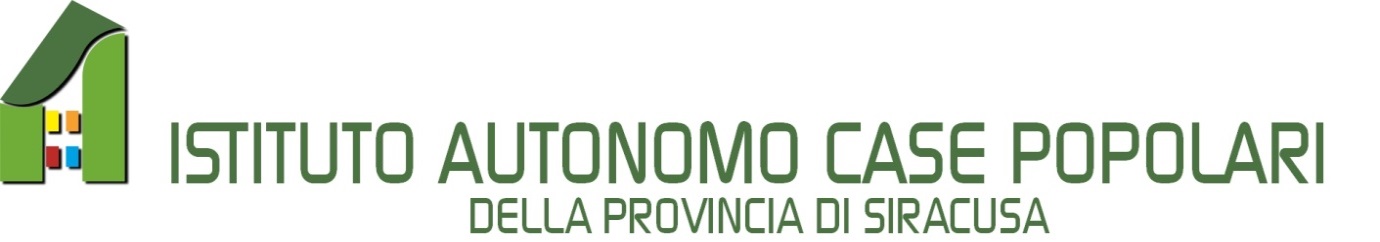 REGOLARIZZAZIONE RAPPORTO LOCATIVOLa legge regionale 9 agosto 2001 n. 11, ha previsto per i soggetti che alla data del 31 dicembre 2001 avevano in godimento di fatto alloggi di edilizia sovvenzionata, realizzati o acquistati con finanziamenti regionali o con assegnazione di fondi dello Stato alla Regione o al Comune, purchè non formalmente assegnati o per i quali gli originari assegnatari abbiano rinunciato alla materiale consegna degli stessi, la possibilità di richiedere l’assegnazione in locazione.I soggetti interessati dovranno inoltrare all’Istituto Autonomo per le Case Popolari della provincia di Siracusa, Via Augusto Von Platen n. 37, 96100 Siracusa, apposita domanda su moduli predisposti dallo stesso Ente.L’assegnazione è subordinata alle seguenti condizioni:che l’occupante sia in possesso  dei requisiti previsti dall’art. 2 del D.P.R. 30.12.1972 n. 1035 e ss. mm.;che l’occupazione non abbia sottratto il godimento dell’alloggio ad assegnatario già in possesso di decreto di assegnazione in relazione a graduatoria pubblicata e approvata a norma di legge;che l’ente gestore recuperi tutti i canoni e le spese accessorie dovuti a decorrere dalla data di inizio dell’occupazione;che l’occupante rilasci le parti comuni del fabbricato, nonché gli ambienti o le superfici non rientranti nell’originaria consistenza dell’alloggio e le sue pertinenze eventualmente occupate.